ПРОЕКТАДМИНИСТРАЦИЯ БЕРЕЗОВСКОГО РАЙОНАХАНТЫ-МАНСИЙСКОГО АВТОНОМНОГО ОКРУГА – ЮГРЫПОСТАНОВЛЕНИЕ от ___________2020 года                                                    	№ ____пгт. БерезовоО внесении изменений в приложение      к постановлению администрации Березовского района от 18.03.2019        № 295 «Об административном регламенте осуществления муниципального жилищного контроля на территории городского поселения Березово и признании утратившими   силу некоторых муниципальных правовых актов администрации Березовского района»В целях приведения муниципального правового акта Березовского района в соответствие с законодательством Российской Федерации:1. Внести в приложение к постановлению администрации Березовского района от 18.03.2019 № 295 «Об административном регламенте осуществления муниципального жилищного контроля на территории городского поселения Березово и  признании утратившими  силу некоторых муниципальных правовых актов администрации Березовского района» следующие изменения:1.1. абзац второй пункта 33 изложить в следующей редакции:«начала осуществления товариществом собственников жилья, жилищным, жилищно-строительным кооперативом или иным специализированным потребительским кооперативом деятельности по управлению многоквартирными домами в соответствии с представленным в орган государственного жилищного надзора уведомлением о начале осуществления указанной деятельности»;1.2. Подпункт 1 пункта 37 дополнить абзацем шестым следующего содержания:«в связи с запретом на проведение плановых проверок, предусмотренным частью 1 статьи 26.2 Федерального закона от 26 декабря 2008 года № 294-ФЗ.»;1.3. Пункт 37  дополнить подпунктом третьим  следующего содержания:«3) В связи с необходимостью указания в ежегодном плане информации, предусмотренной пунктом 3 части 1 статьи 26.2 Федерального закона от 26 декабря 2008 года № 294-ФЗ.»;1.4. Пункт 39 дополнить подпунктом четвертым  следующего содержания:«4) приказ (распоряжение) руководителя органа государственного контроля (надзора), изданный в соответствии с поручениями Президента Российской Федерации, Правительства Российской Федерации и на основании требования прокурора о проведении внеплановой проверки в рамках надзора за исполнением законов по поступившим в органы прокуратуры материалам и обращениям.».		2. Опубликовать настоящее постановление в газете «Жизнь Югры» и разместить на официальном веб-сайте органов местного самоуправления Березовского района и городского поселения Березово.3. Настоящее постановление вступает в силу после его официального опубликования.Глава  района                                                                                                 В.И. ФоминЛист согласованияк  проекту  постановления администрации Березовского района:«О внесении изменений в приложение к постановлению администрации Березовского района от 18.03.2019 № 295 «Об Административном регламенте осуществления муниципального жилищного контроля на территории городского поселения Березово и признании утратившими   силу некоторых муниципальных правовых актов администрации Березовского района»Проект вносит (должность, фамилия, имя, отчество): муниципальный жилищный инспектор отдела развития ЖКХ управления по жилищно-коммунальному хозяйству                                  М.Н. Гаджиев.Дата : ____________ Личная подпись: ___________Телефон: 8 (34674)2-28-04Рассылка:УЖКХ,Общий отдел, комитет по экономической политике,Газета «Жизнь Югры».АДМИНИСТРАЦИЯ БЕРЕЗОВСКОГО РАЙОНА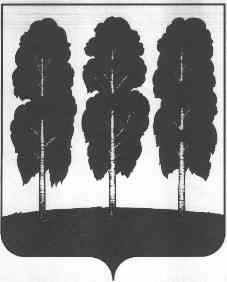 ХАНТЫ-МАНСИЙСКОГО АВТОНОМНОГО ОКРУГА – ЮГРЫПОСТАНОВЛЕНИЕ Фамилия, инициалы, должность     ДатапоступленияПодпись,  дата выдачи     ЗамечанияБилаш С.Ю., первый заместитель главы районаТитов С.Н., заместитель главы района, председатель комитетаГизатуллина Н.Ю., начальник юридическо-правового управленияЮ.С. Безряднова., председатель комитета по экономической политикеБачин О.А., начальник управления по жилищно-коммунальному хозяйствуЭкспертиза юридическо- правового управления Экспертиза юридическо- правового управления Экспертиза юридическо- правового управления Экспертиза юридическо- правового управления Работник комитета по экономической политике, проводивший ОРВ:__________________________                   (Ф.И.О.)Работник прокуратуры Березовского района, проводивший экспертизу:________________________             (Ф.И.О._Г.Г. Кудряшов- управляющий делами администрации района 